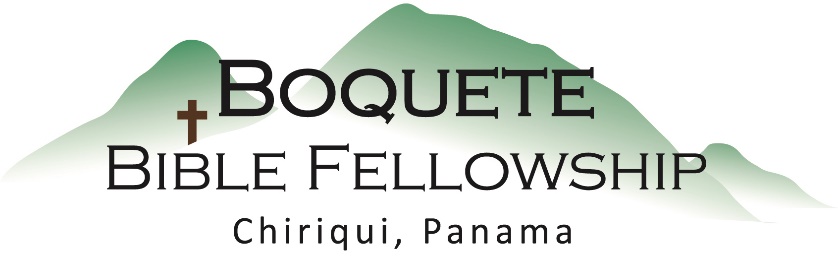 Adoración Dominical – 28 de agosto, 2022Bienvenida y anunciosOración de limpieza: Salmo 19:12-13Llamado a la adoración Salmo 30:11-12Adoración a través del canto y las ofrendas Oración de iluminaciónSermón: Romanos 1:24-28 – Un Intercambio Subordinado:  Homosexualidad RespuestaBendición: Romanos 16:25-27Anuncios para esta semanaEstudio bíblico de los miércoles – Se reanuda, aquí, esta semana a las 10:30am ¡Venga!Notas del Sermón_(Continúa) – Cuatro Observaciones:1.)2.)3.)4.)Romanos 1:23-28 (NBLA) Un intercambio Subordinado: Homosexualidady cambiaron la gloria del Dios incorruptible por una imagen en forma de hombre corruptible, de aves, de cuadrúpedos y de reptiles  24 Por lo cual Dios los entregó a la impureza en la en la lujuria de sus corazones, de modo que deshonraron entre sí sus propios cuerpos, 25 Porque ellos cambiaron la verdad de Dios por la mentira, y adoraron y sirvieron a la criatura en lugar del Creador, quien es bendito por los siglos, Amén.26 Por esta razón Dios los entregó a pasiones degradantes; porque sus mujeres cambiaron la función natural por la que es contra la naturaleza, 27 De la misma manera también los hombres, abandonando el uso natural de la mujer, se encendieron en su lujuria unos con otros, cometiendo hechos vergonzosos hombres con hombres, y recibiendo en sí mismos el castigo correspondiente a su extravío.28 Y así como ellos no tuvieron a bien reconocer a Dios, Dios los entregó a una mente depravada, to para que hicieran las cosas que no convienen.Notas del SermónTres secuencias de tres pasos cada uno:Paso 1.) Hemos __intercambiado__ la gloria de Dios por la criatura.Paso 2.) Dios nos __entrega__ a lo que prefiramos.Paso 3.) Por lo tanto, actuamos __externamente__ y __físicamente__ en nuestras               relaciones sexuales una dramatización de lo que ha sucedido __interna__ y               __espiritualmente__ en el intercambio fatal. 	•   El origen de la homosexualidad 	•   Cuatro observaciones del texto (espacio para tomar nota en la primera página)